Nota de Remisión de la Declaratoria de Inexistencia del Índice de Información de Reserva de la Municipalidad de Santa Rosa de Lima, La Unión.  03 de Julio del 2018.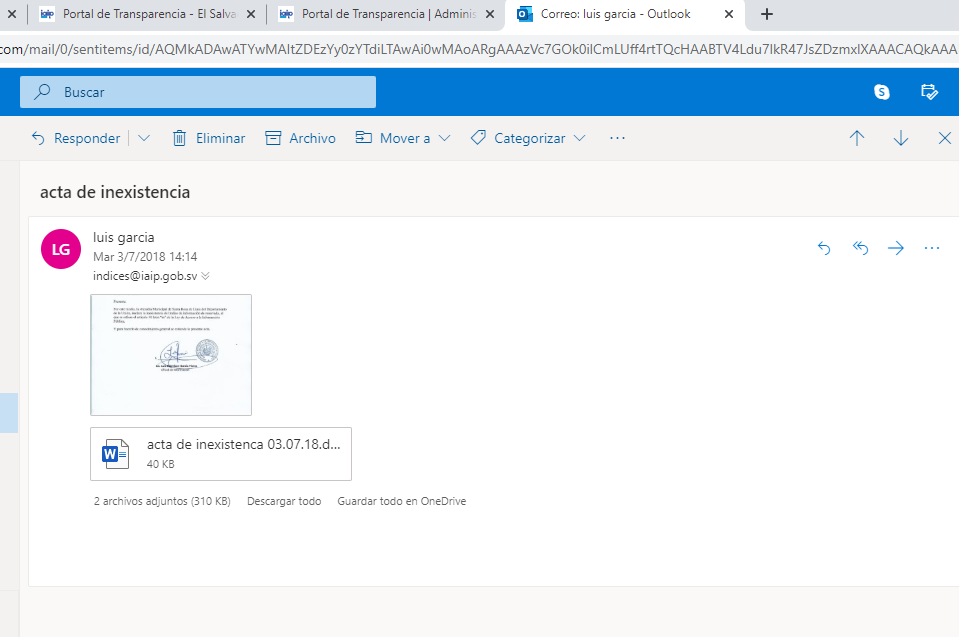 